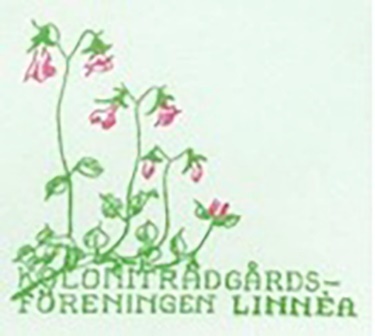 2020-07-28FÖLJEBREV POSTRÖSTNINGDetta är första gången föreningen genomför poströstning istället för det vanliga ”fysiska” årsmötet. Skälet är förstås de restriktioner som utfärdats med tanke på den rådande pandemin.Vi har tagit hjälp av Koloniträdgårdsförbundet och exempel från andra koloniföreningar som genomfört poströstning när det gäller handlingar, röstningsformulär med meraDu kan lämna din poströstVia brev till föreningens postadress: Koloniträdgårdsföreningen Linnea c/o Monica Karlsson, Ljusstöparbacken 26 A, 1176 65 StockholmSkicka en ifylld poströst via mejl till linnea.koloni@gmail.com (PS! kom ihåg att spara formuläret med ett eget namn på dokumentet innan du skickar)Lägga poströsten i igenklistrat kuvert i föreningens brevlåda utanför expeditionen.Har du frågor kan du kontakta:Mona Starkman (ordf) 	telefon: 070-970 44 34Per Larsson (vice ordf)	telefon: 070-581 12 13Monica Karlsson (kassör)	telefon: 070-319 12 24